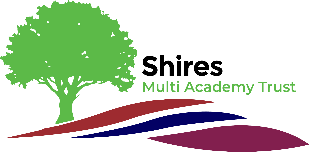 Shires Multi Academy Trust is committed to:safeguarding and promoting the welfare of children and young people and expects all staff and volunteers to share this commitment. Applicants must be willing to undergo child protection screening, including checks with past employers and an enhanced DBS.the promotion of equal opportunities & diversity and positively welcomes your application.  In accordance with our statutory obligations under Keeping Children Safe in Education, Shires Multi Academy Trust is required to conduct an online search as part of our due diligence on appointed candidates. This may help identify any incidents or issues that have happened, and are publicly available online, which the Shires Multi Academy Trust might want to explore with you. (NB – we may contact previous employers to confirm the information provided by the applicant. Please ensure that dates are accurate and any gaps in employment are explained in Section 4).*** The information supplied on this application form is being collected as part of the Trust’s safer recruitment and selection procedures.  For further information, please see the Privacy Notice on the Trust’s website.***Please note that it is an offence to apply for a role if you are barred from engaging in regulated activity relevant to children.Job Application Form (Associate Staff)PLEASE COMPLETE ALL SECTIONS IN BLACK TO FACILITATE PHOTOCOPYINGYou are requested to complete this form (using supplementary sheets if there is insufficient space for any entry).Updated – Shires MAT – 9th February 2023Post Applied for:1. Personal details1. Personal details1. Personal details1. Personal detailsSurname:Preferred Title:First name(s):Previous surname:Home address:Post code:Present address:(if different)Home address:Post code:Present address:(if different)Home address:Post code:Present address:(if different)Home address:Post code:Present address:(if different)Home address:Post code:Present address:(if different)Telephone (home):Telephone (work):Telephone (mobile):Email:Nationality:National Insurance Number:2 Current employment 2 Current employment 2 Current employment 2 Current employment Employer:Post held:Date appointed:Full/part time:Total annual salary:Period of notice required:Date available to start:Reason for Leaving:If unwaged, please give brief details of your current situation/occupation:3   Previous employment List in chronological order, earliest to latest, with precise dates.3   Previous employment List in chronological order, earliest to latest, with precise dates.3   Previous employment List in chronological order, earliest to latest, with precise dates.3   Previous employment List in chronological order, earliest to latest, with precise dates.3   Previous employment List in chronological order, earliest to latest, with precise dates.3   Previous employment List in chronological order, earliest to latest, with precise dates.FromToEmployerPost and dutiesFT/PTReason for Leaving4.  Periods not accounted for in previous sections since age 18 Give all details4.  Periods not accounted for in previous sections since age 18 Give all details4.  Periods not accounted for in previous sections since age 18 Give all detailsFromToDetails5 Education (higher) List all higher qualifications including degrees and post graduate qualifications5 Education (higher) List all higher qualifications including degrees and post graduate qualifications5 Education (higher) List all higher qualifications including degrees and post graduate qualifications5 Education (higher) List all higher qualifications including degrees and post graduate qualifications5 Education (higher) List all higher qualifications including degrees and post graduate qualifications5 Education (higher) List all higher qualifications including degrees and post graduate qualifications5 Education (higher) List all higher qualifications including degrees and post graduate qualifications5 Education (higher) List all higher qualifications including degrees and post graduate qualifications5 Education (higher) List all higher qualifications including degrees and post graduate qualificationsFromToUniversityFT/PTQualification awardedQualification awardedQualification awardedQualification awardedDate of awardDegreeSubjectClassDivision6   Education (secondary)6   Education (secondary)6   Education (secondary)FromToEstablishment(s)6a    Examination results – LEVEL 3 A-level or equivalent (school/college)  Give details of all qualifications obtained6a    Examination results – LEVEL 3 A-level or equivalent (school/college)  Give details of all qualifications obtained6a    Examination results – LEVEL 3 A-level or equivalent (school/college)  Give details of all qualifications obtained6a    Examination results – LEVEL 3 A-level or equivalent (school/college)  Give details of all qualifications obtainedDateA-level or otherSubjectResults/Grade6b    Examination results – LEVEL 2- GCSE or equivalent    (school)  Give details of all qualifications obtained6b    Examination results – LEVEL 2- GCSE or equivalent    (school)  Give details of all qualifications obtained6b    Examination results – LEVEL 2- GCSE or equivalent    (school)  Give details of all qualifications obtained6b    Examination results – LEVEL 2- GCSE or equivalent    (school)  Give details of all qualifications obtainedDateGCSE or otherSubjectResults/Grade7   Other qualifications obtained 7   Other qualifications obtained 7   Other qualifications obtained DateCourse and organising bodyQualification8 Leisure interests Please outline what your main leisure interests are, particularly if they are relevant to teaching.9 Please give details of any ways in which you feel your education, experience and other skills are relevant to this post.  9 Please give details of any ways in which you feel your education, experience and other skills are relevant to this post.  9 Please give details of any ways in which you feel your education, experience and other skills are relevant to this post.  9 Please give details of any ways in which you feel your education, experience and other skills are relevant to this post.  9 Please give details of any ways in which you feel your education, experience and other skills are relevant to this post.  9 Please give details of any ways in which you feel your education, experience and other skills are relevant to this post.  9 Please give details of any ways in which you feel your education, experience and other skills are relevant to this post.  9 Please give details of any ways in which you feel your education, experience and other skills are relevant to this post.  9 Please give details of any ways in which you feel your education, experience and other skills are relevant to this post.  9 Please give details of any ways in which you feel your education, experience and other skills are relevant to this post.  10 References Give full details of TWO referees who may be approached now. Relatives/friends are NOT acceptable. (If you are currently employed, your main referee must be your present employer).  Email addresses are essential10 References Give full details of TWO referees who may be approached now. Relatives/friends are NOT acceptable. (If you are currently employed, your main referee must be your present employer).  Email addresses are essential10 References Give full details of TWO referees who may be approached now. Relatives/friends are NOT acceptable. (If you are currently employed, your main referee must be your present employer).  Email addresses are essential10 References Give full details of TWO referees who may be approached now. Relatives/friends are NOT acceptable. (If you are currently employed, your main referee must be your present employer).  Email addresses are essential10 References Give full details of TWO referees who may be approached now. Relatives/friends are NOT acceptable. (If you are currently employed, your main referee must be your present employer).  Email addresses are essential10 References Give full details of TWO referees who may be approached now. Relatives/friends are NOT acceptable. (If you are currently employed, your main referee must be your present employer).  Email addresses are essential10 References Give full details of TWO referees who may be approached now. Relatives/friends are NOT acceptable. (If you are currently employed, your main referee must be your present employer).  Email addresses are essential10 References Give full details of TWO referees who may be approached now. Relatives/friends are NOT acceptable. (If you are currently employed, your main referee must be your present employer).  Email addresses are essential10 References Give full details of TWO referees who may be approached now. Relatives/friends are NOT acceptable. (If you are currently employed, your main referee must be your present employer).  Email addresses are essentialTitle/Name:Title/Name:Status:Status:Establishment:Establishment:Address:Address:Address:Address:Address:Address:Telephone:Telephone:e-mail:e-mail:May this referee be contacted without further authority from you?May this referee be contacted without further authority from you?May this referee be contacted without further authority from you?May this referee be contacted without further authority from you?YES/NOMay this referee be contacted without further authority from you?May this referee be contacted without further authority from you?May this referee be contacted without further authority from you?YES/NOIf you are known to the referees by another name (e.g. previous name) please inform them of your present name andadvise that we may be in contact.If you are known to the referees by another name (e.g. previous name) please inform them of your present name andadvise that we may be in contact.If you are known to the referees by another name (e.g. previous name) please inform them of your present name andadvise that we may be in contact.If you are known to the referees by another name (e.g. previous name) please inform them of your present name andadvise that we may be in contact.If you are known to the referees by another name (e.g. previous name) please inform them of your present name andadvise that we may be in contact.If you are known to the referees by another name (e.g. previous name) please inform them of your present name andadvise that we may be in contact.If you are known to the referees by another name (e.g. previous name) please inform them of your present name andadvise that we may be in contact.If you are known to the referees by another name (e.g. previous name) please inform them of your present name andadvise that we may be in contact.If you are known to the referees by another name (e.g. previous name) please inform them of your present name andadvise that we may be in contact.11   Other information11   Other information11   Other information11   Other information11   Other information11   Other information11   Other information11   Other information11   Other informationDisabilityDisabilityDisabilityDisabilityDisabilityDisabilityDisabilityDisabilityDisabilityThe Equality Act 2010 protects people with disabilities from unlawful discrimination.  To meet the Act’s definition, a person must have a physical or mental impairment, which has substantial long-term effects on their ability to carry out normal day-to-day activities and which has lasted, or is likely to last more than 12 months.  Should you be shortlisted for interview we will make adjustments or special arrangements, if required, to facilitate your attendance at the interview.The Equality Act 2010 protects people with disabilities from unlawful discrimination.  To meet the Act’s definition, a person must have a physical or mental impairment, which has substantial long-term effects on their ability to carry out normal day-to-day activities and which has lasted, or is likely to last more than 12 months.  Should you be shortlisted for interview we will make adjustments or special arrangements, if required, to facilitate your attendance at the interview.The Equality Act 2010 protects people with disabilities from unlawful discrimination.  To meet the Act’s definition, a person must have a physical or mental impairment, which has substantial long-term effects on their ability to carry out normal day-to-day activities and which has lasted, or is likely to last more than 12 months.  Should you be shortlisted for interview we will make adjustments or special arrangements, if required, to facilitate your attendance at the interview.The Equality Act 2010 protects people with disabilities from unlawful discrimination.  To meet the Act’s definition, a person must have a physical or mental impairment, which has substantial long-term effects on their ability to carry out normal day-to-day activities and which has lasted, or is likely to last more than 12 months.  Should you be shortlisted for interview we will make adjustments or special arrangements, if required, to facilitate your attendance at the interview.The Equality Act 2010 protects people with disabilities from unlawful discrimination.  To meet the Act’s definition, a person must have a physical or mental impairment, which has substantial long-term effects on their ability to carry out normal day-to-day activities and which has lasted, or is likely to last more than 12 months.  Should you be shortlisted for interview we will make adjustments or special arrangements, if required, to facilitate your attendance at the interview.The Equality Act 2010 protects people with disabilities from unlawful discrimination.  To meet the Act’s definition, a person must have a physical or mental impairment, which has substantial long-term effects on their ability to carry out normal day-to-day activities and which has lasted, or is likely to last more than 12 months.  Should you be shortlisted for interview we will make adjustments or special arrangements, if required, to facilitate your attendance at the interview.The Equality Act 2010 protects people with disabilities from unlawful discrimination.  To meet the Act’s definition, a person must have a physical or mental impairment, which has substantial long-term effects on their ability to carry out normal day-to-day activities and which has lasted, or is likely to last more than 12 months.  Should you be shortlisted for interview we will make adjustments or special arrangements, if required, to facilitate your attendance at the interview.The Equality Act 2010 protects people with disabilities from unlawful discrimination.  To meet the Act’s definition, a person must have a physical or mental impairment, which has substantial long-term effects on their ability to carry out normal day-to-day activities and which has lasted, or is likely to last more than 12 months.  Should you be shortlisted for interview we will make adjustments or special arrangements, if required, to facilitate your attendance at the interview.The Equality Act 2010 protects people with disabilities from unlawful discrimination.  To meet the Act’s definition, a person must have a physical or mental impairment, which has substantial long-term effects on their ability to carry out normal day-to-day activities and which has lasted, or is likely to last more than 12 months.  Should you be shortlisted for interview we will make adjustments or special arrangements, if required, to facilitate your attendance at the interview.Do you have a disability you wish us to know about at this stage?   Do you have a disability you wish us to know about at this stage?   Do you have a disability you wish us to know about at this stage?   Do you have a disability you wish us to know about at this stage?   Do you have a disability you wish us to know about at this stage?   Do you have a disability you wish us to know about at this stage?     Yes/No  Yes/No  Yes/NoIf yes, please let us know what access requirements you may have:If yes, please let us know what access requirements you may have:If yes, please let us know what access requirements you may have:If yes, please let us know what access requirements you may have:If yes, please let us know what access requirements you may have:If yes, please let us know what access requirements you may have:If yes, please let us know what access requirements you may have:If yes, please let us know what access requirements you may have:If yes, please let us know what access requirements you may have:From what source did you learn of this vacancy?From what source did you learn of this vacancy?From what source did you learn of this vacancy?From what source did you learn of this vacancy?From what source did you learn of this vacancy?From what source did you learn of this vacancy?From what source did you learn of this vacancy?From what source did you learn of this vacancy?From what source did you learn of this vacancy?Are you related to, or have a close personal relationship with any current employee, Governor or Trustee?Are you related to, or have a close personal relationship with any current employee, Governor or Trustee?Are you related to, or have a close personal relationship with any current employee, Governor or Trustee?Are you related to, or have a close personal relationship with any current employee, Governor or Trustee?Are you related to, or have a close personal relationship with any current employee, Governor or Trustee?Are you related to, or have a close personal relationship with any current employee, Governor or Trustee?Are you related to, or have a close personal relationship with any current employee, Governor or Trustee?Yes/NoYes/NoIf yes, please  give  details:If yes, please  give  details:If yes, please  give  details:If yes, please  give  details:If yes, please  give  details:If yes, please  give  details:If yes, please  give  details:Yes/NoYes/NoThe canvassing of employees, Governors or Trustee’s directly or indirectly will disqualify candidates from appointment.The school must protect the public funds that it handles and so may use the information you have supplied on this form to prevent and detect fraud.The canvassing of employees, Governors or Trustee’s directly or indirectly will disqualify candidates from appointment.The school must protect the public funds that it handles and so may use the information you have supplied on this form to prevent and detect fraud.The canvassing of employees, Governors or Trustee’s directly or indirectly will disqualify candidates from appointment.The school must protect the public funds that it handles and so may use the information you have supplied on this form to prevent and detect fraud.The canvassing of employees, Governors or Trustee’s directly or indirectly will disqualify candidates from appointment.The school must protect the public funds that it handles and so may use the information you have supplied on this form to prevent and detect fraud.The canvassing of employees, Governors or Trustee’s directly or indirectly will disqualify candidates from appointment.The school must protect the public funds that it handles and so may use the information you have supplied on this form to prevent and detect fraud.The canvassing of employees, Governors or Trustee’s directly or indirectly will disqualify candidates from appointment.The school must protect the public funds that it handles and so may use the information you have supplied on this form to prevent and detect fraud.The canvassing of employees, Governors or Trustee’s directly or indirectly will disqualify candidates from appointment.The school must protect the public funds that it handles and so may use the information you have supplied on this form to prevent and detect fraud.The canvassing of employees, Governors or Trustee’s directly or indirectly will disqualify candidates from appointment.The school must protect the public funds that it handles and so may use the information you have supplied on this form to prevent and detect fraud.The canvassing of employees, Governors or Trustee’s directly or indirectly will disqualify candidates from appointment.The school must protect the public funds that it handles and so may use the information you have supplied on this form to prevent and detect fraud.Schools in both South Warwickshire and The Shires Teaching School Alliance are committed to working together in order to support the development of the local education provision.  Employing and retaining the best possible staff is paramount to this aim.  If you are unsuccessful in securing a place at Shires MAT, would you be willing for your application to be shared with other schools and colleges in South Warwickshire/The Shires Teaching School Alliance?Schools in both South Warwickshire and The Shires Teaching School Alliance are committed to working together in order to support the development of the local education provision.  Employing and retaining the best possible staff is paramount to this aim.  If you are unsuccessful in securing a place at Shires MAT, would you be willing for your application to be shared with other schools and colleges in South Warwickshire/The Shires Teaching School Alliance?Schools in both South Warwickshire and The Shires Teaching School Alliance are committed to working together in order to support the development of the local education provision.  Employing and retaining the best possible staff is paramount to this aim.  If you are unsuccessful in securing a place at Shires MAT, would you be willing for your application to be shared with other schools and colleges in South Warwickshire/The Shires Teaching School Alliance?Schools in both South Warwickshire and The Shires Teaching School Alliance are committed to working together in order to support the development of the local education provision.  Employing and retaining the best possible staff is paramount to this aim.  If you are unsuccessful in securing a place at Shires MAT, would you be willing for your application to be shared with other schools and colleges in South Warwickshire/The Shires Teaching School Alliance?Schools in both South Warwickshire and The Shires Teaching School Alliance are committed to working together in order to support the development of the local education provision.  Employing and retaining the best possible staff is paramount to this aim.  If you are unsuccessful in securing a place at Shires MAT, would you be willing for your application to be shared with other schools and colleges in South Warwickshire/The Shires Teaching School Alliance?Schools in both South Warwickshire and The Shires Teaching School Alliance are committed to working together in order to support the development of the local education provision.  Employing and retaining the best possible staff is paramount to this aim.  If you are unsuccessful in securing a place at Shires MAT, would you be willing for your application to be shared with other schools and colleges in South Warwickshire/The Shires Teaching School Alliance?Schools in both South Warwickshire and The Shires Teaching School Alliance are committed to working together in order to support the development of the local education provision.  Employing and retaining the best possible staff is paramount to this aim.  If you are unsuccessful in securing a place at Shires MAT, would you be willing for your application to be shared with other schools and colleges in South Warwickshire/The Shires Teaching School Alliance?Schools in both South Warwickshire and The Shires Teaching School Alliance are committed to working together in order to support the development of the local education provision.  Employing and retaining the best possible staff is paramount to this aim.  If you are unsuccessful in securing a place at Shires MAT, would you be willing for your application to be shared with other schools and colleges in South Warwickshire/The Shires Teaching School Alliance?Schools in both South Warwickshire and The Shires Teaching School Alliance are committed to working together in order to support the development of the local education provision.  Employing and retaining the best possible staff is paramount to this aim.  If you are unsuccessful in securing a place at Shires MAT, would you be willing for your application to be shared with other schools and colleges in South Warwickshire/The Shires Teaching School Alliance?Yes/No          Yes/No          If yes, please  give details:12 Data ProtectionThe school processes personal and sensitive personal data (also known as ‘special categories of personal data’) and criminal records data in accordance with our Data Protection Policy and Privacy Notice and in accordance with data protection laws. I understand that providing misleading or false information/qualifications will disqualify me from appointment or if appointed, may lead to disciplinary action and dismissal.12 Data ProtectionThe school processes personal and sensitive personal data (also known as ‘special categories of personal data’) and criminal records data in accordance with our Data Protection Policy and Privacy Notice and in accordance with data protection laws. I understand that providing misleading or false information/qualifications will disqualify me from appointment or if appointed, may lead to disciplinary action and dismissal.12 Data ProtectionThe school processes personal and sensitive personal data (also known as ‘special categories of personal data’) and criminal records data in accordance with our Data Protection Policy and Privacy Notice and in accordance with data protection laws. I understand that providing misleading or false information/qualifications will disqualify me from appointment or if appointed, may lead to disciplinary action and dismissal.12 Data ProtectionThe school processes personal and sensitive personal data (also known as ‘special categories of personal data’) and criminal records data in accordance with our Data Protection Policy and Privacy Notice and in accordance with data protection laws. I understand that providing misleading or false information/qualifications will disqualify me from appointment or if appointed, may lead to disciplinary action and dismissal.12 Data ProtectionThe school processes personal and sensitive personal data (also known as ‘special categories of personal data’) and criminal records data in accordance with our Data Protection Policy and Privacy Notice and in accordance with data protection laws. I understand that providing misleading or false information/qualifications will disqualify me from appointment or if appointed, may lead to disciplinary action and dismissal.12 Data ProtectionThe school processes personal and sensitive personal data (also known as ‘special categories of personal data’) and criminal records data in accordance with our Data Protection Policy and Privacy Notice and in accordance with data protection laws. I understand that providing misleading or false information/qualifications will disqualify me from appointment or if appointed, may lead to disciplinary action and dismissal.12 Data ProtectionThe school processes personal and sensitive personal data (also known as ‘special categories of personal data’) and criminal records data in accordance with our Data Protection Policy and Privacy Notice and in accordance with data protection laws. I understand that providing misleading or false information/qualifications will disqualify me from appointment or if appointed, may lead to disciplinary action and dismissal.12 Data ProtectionThe school processes personal and sensitive personal data (also known as ‘special categories of personal data’) and criminal records data in accordance with our Data Protection Policy and Privacy Notice and in accordance with data protection laws. I understand that providing misleading or false information/qualifications will disqualify me from appointment or if appointed, may lead to disciplinary action and dismissal.12 Data ProtectionThe school processes personal and sensitive personal data (also known as ‘special categories of personal data’) and criminal records data in accordance with our Data Protection Policy and Privacy Notice and in accordance with data protection laws. I understand that providing misleading or false information/qualifications will disqualify me from appointment or if appointed, may lead to disciplinary action and dismissal.13  Declaration13  Declaration13  Declaration13  Declaration13  Declaration13  Declaration13  Declaration13  Declaration13  DeclarationI authorise Shires MAT to check the information supplied and hold all such information in both paper and electronic formats.If you are successful in your application you will be asked to sign this declaration.I authorise Shires MAT to check the information supplied and hold all such information in both paper and electronic formats.If you are successful in your application you will be asked to sign this declaration.I authorise Shires MAT to check the information supplied and hold all such information in both paper and electronic formats.If you are successful in your application you will be asked to sign this declaration.I authorise Shires MAT to check the information supplied and hold all such information in both paper and electronic formats.If you are successful in your application you will be asked to sign this declaration.I authorise Shires MAT to check the information supplied and hold all such information in both paper and electronic formats.If you are successful in your application you will be asked to sign this declaration.I authorise Shires MAT to check the information supplied and hold all such information in both paper and electronic formats.If you are successful in your application you will be asked to sign this declaration.I authorise Shires MAT to check the information supplied and hold all such information in both paper and electronic formats.If you are successful in your application you will be asked to sign this declaration.I authorise Shires MAT to check the information supplied and hold all such information in both paper and electronic formats.If you are successful in your application you will be asked to sign this declaration.I authorise Shires MAT to check the information supplied and hold all such information in both paper and electronic formats.If you are successful in your application you will be asked to sign this declaration.Signature:Signature:Signature:Signature:Signature:Signature:Signature:Signature:Signature:Date:Date:Date:Date:Date:Date:Date:Date:Date: